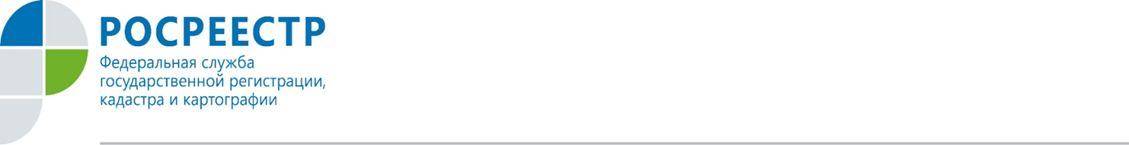 Росреестр по Орловской области информирует, что с 1 февраля 2019 года для нотариусов вступила в силу новая норма по ведению сделок с недвижимостью. После проведения сделки нотариусы должны в течение рабочего дня отправить в режиме онлайн документы на регистрацию в Росреестр. Данная услуга для граждан является бесплатной. Ранее эта услуга являлась самостоятельным нотариальным действием и  тарифицировалась отдельно, теперь она входит в  состав единого нотариального действия по  удостоверению сделки.Новая норма позволит гражданам, обращающимся за нотариальным удостоверением, сэкономить время и деньги на регистрацию сделок с квартирами, дачами и землей. Также в прошлом году вступила в силу норма, которая обязывает граждан регистрировать ипотечные договора, связанные с покупкой долевой собственности только через нотариуса. Соответствующее электронное заявление они обязаны отправить до конца того же рабочего дня. Если подача в режиме онлайн невозможна, то нотариус должен самостоятельно подать документы на бумажном носителе в двухдневный срок. До вступления в силу новой нормы граждане после регистрации должны были самостоятельно обращаться в Росреестр или МФЦ для регистрации сделки с недвижимостью или заказывать услуги посредников. Пресс-служба Росрестра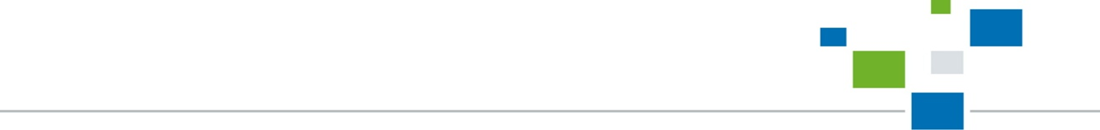 по Орловской области